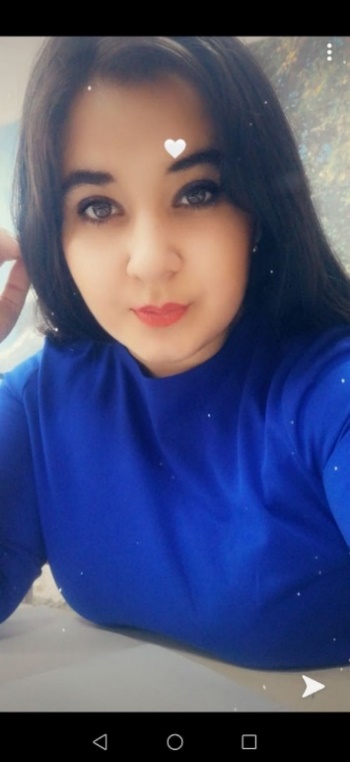 Орзуева Гульнора ИкромидиновнаДата рождения:22.01.2003гАдрес проживание: Свердловская область, Богдановичский районТел: 89506373589Эл почта: gulnoraorzueva54@gmail.comУчебное заведение: ГАПОУ СО «Богдановичский политехникум»Профессия: ПарикмахерКвалификация: ПарикмахерХобби: занимаюсь вольной борьбой, стрельбой, макияжем.Жизненное кредо:   Если работать – то хорошо!                                    Если быть честной – то до конца!                                    Если принципиальной – то в меру!                                    Если шутить-то к месту!                                    Если быть тактичной-то всегда!                                    Если отношение к людям-то такое, которого хотелось бы  к себе!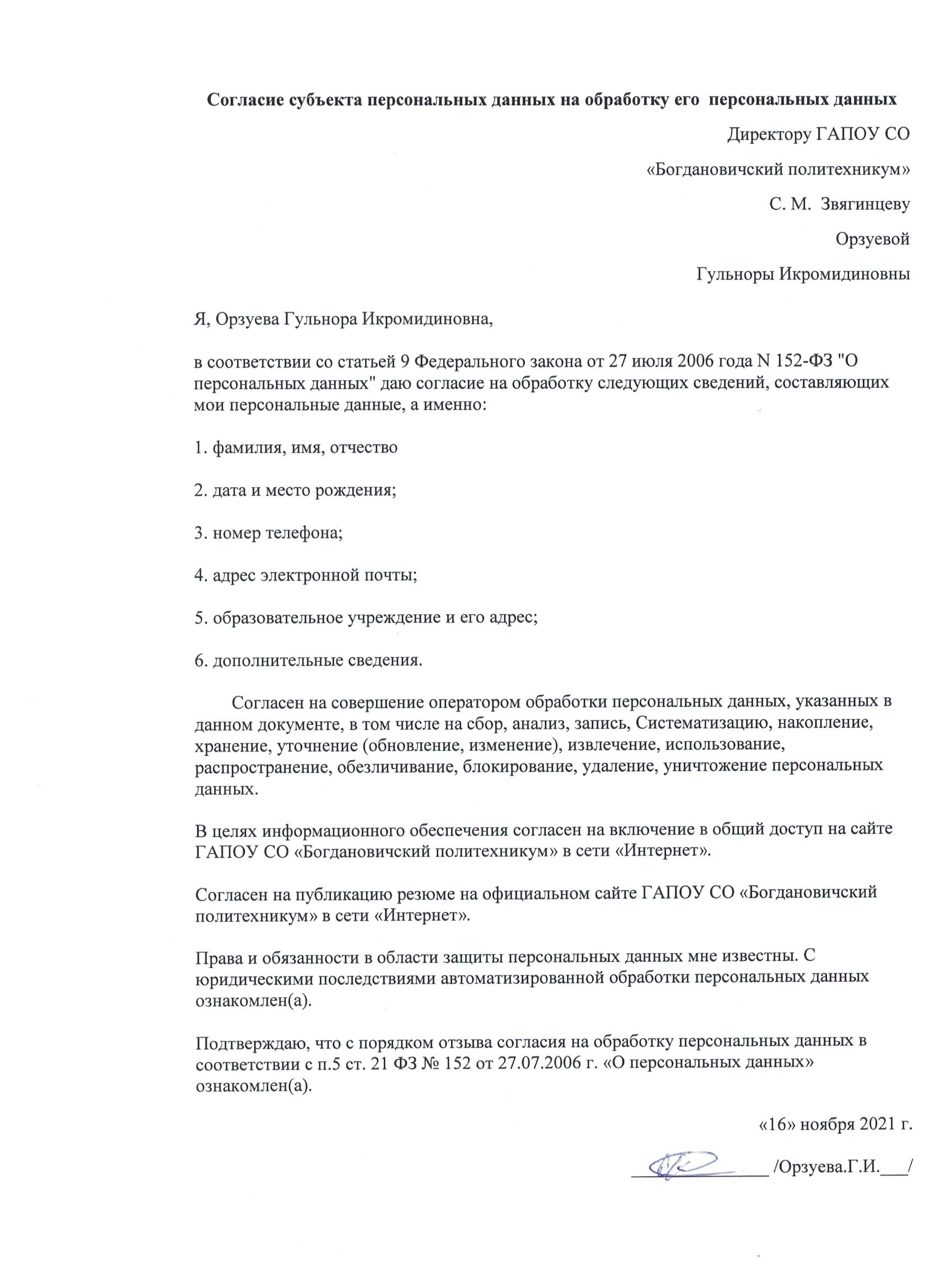 